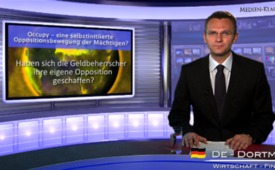 Occupy - Opposition der Mächtigen?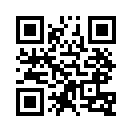 Die Occupy-Bewegung offenbart sich zunehmend als die künstlich erzeugte Opposition der Neuen Weltordnung...Die Occupy-Bewegung offenbart
sich zunehmend als die
künstlich erzeugte Opposition
der Neuen Weltordnung. Es wird
vermutet, dass der Hochgrad-Globalist
George Soros diese über
Umwege finanziert. Vertreter dieser
Bewegung fordern höhere
Steuern und mehr Regulierung,
anstatt wie die ignorierte Ron-
Paul-Bewegung am Hauptproblem
zu rütteln: an dem vom Staat
garantierten Geldmonopol der
US-Notenbank FED oder der Europäischen
Zentralbank, die unablässig
Geld aus dem Nichts erzeugen,
was die wahre Ursache der
Finanzkrise ist. Anhänger des
ehemaligen amerikanischen Kongressabgeordneten
Ron Paul, der
seit Jahrzehnten die Abschaffung
des Bankenkartells fordert,
werden offen gemobbt und ausgegrenzt.
Auch ist äußerst alarmierend,
dass die Initiatoren der
Occupy-Bewegung anonym bleiben
wollen.
Haben die Geldbeherrscher so
viel Angst vor der Abschaffung
ihres Kartells und somit ihrer
Macht, dass sie sich ihre eigene
Opposition geschaffen haben,
die sie aber gezielt kontrollieren
können?von buQuellen:http://info.kopp-verlag.de/hintergruende/geostrategie/oliver-janich/occupy-wall-streetdie-kuenstliche-opposition-derneuen-weltordnung.htmlDas könnte Sie auch interessieren:---Kla.TV – Die anderen Nachrichten ... frei – unabhängig – unzensiert ...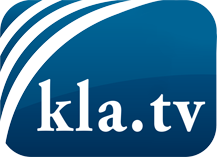 was die Medien nicht verschweigen sollten ...wenig Gehörtes vom Volk, für das Volk ...tägliche News ab 19:45 Uhr auf www.kla.tvDranbleiben lohnt sich!Kostenloses Abonnement mit wöchentlichen News per E-Mail erhalten Sie unter: www.kla.tv/aboSicherheitshinweis:Gegenstimmen werden leider immer weiter zensiert und unterdrückt. Solange wir nicht gemäß den Interessen und Ideologien der Systempresse berichten, müssen wir jederzeit damit rechnen, dass Vorwände gesucht werden, um Kla.TV zu sperren oder zu schaden.Vernetzen Sie sich darum heute noch internetunabhängig!
Klicken Sie hier: www.kla.tv/vernetzungLizenz:    Creative Commons-Lizenz mit Namensnennung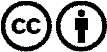 Verbreitung und Wiederaufbereitung ist mit Namensnennung erwünscht! Das Material darf jedoch nicht aus dem Kontext gerissen präsentiert werden. Mit öffentlichen Geldern (GEZ, Serafe, GIS, ...) finanzierte Institutionen ist die Verwendung ohne Rückfrage untersagt. Verstöße können strafrechtlich verfolgt werden.